2.Цели и задачи Порядка  пользования образовательными, методическими и научными услугами организации работниками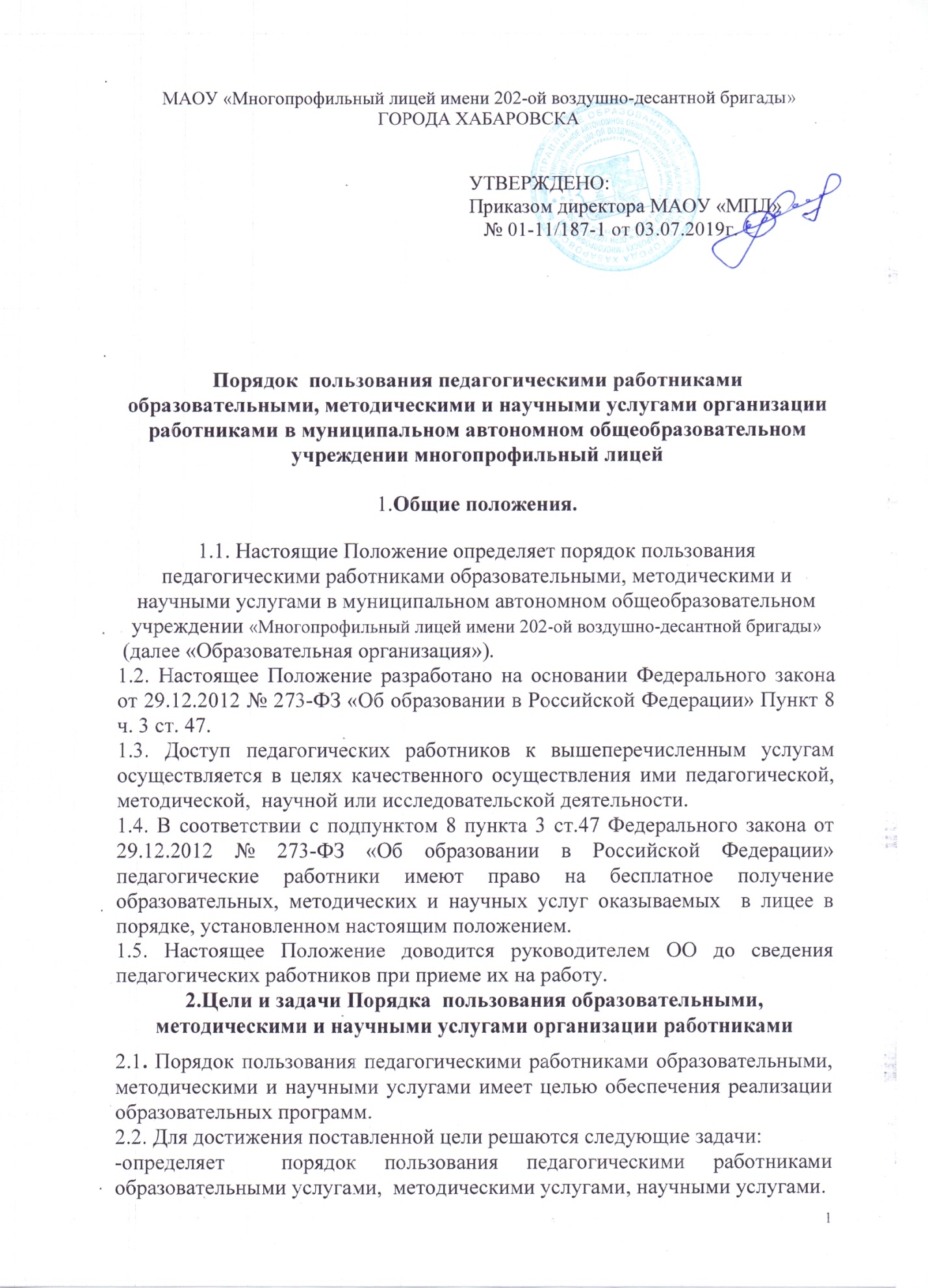 2.1. Порядок пользования педагогическими работниками образовательными, методическими и научными услугами имеет целью обеспечения реализации образовательных программ. 2.2. Для достижения поставленной цели решаются следующие задачи:-определяет  порядок пользования педагогическими работниками образовательными услугами,  методическими услугами, научными услугами.Порядок пользования педагогическими работниками образовательными услугами3.1. Педагогические работники имеют право на получение образовательных услуг по программам повышения квалификации, профессиональной переподготовки по профилю профессиональной деятельности не реже чем один раз в три года.3.2. Педагогические работники, при условии положительного решения директора МАОУ «МПЛ» и в случае наличия финансовых средств, имеют право на бесплатное обучение по дополнительным общеобразовательным программам.3.3. В течение месяца педагогический работник должен получить ответ на свой запрос о возможности получения им запрашиваемой услуги или мотивированный отказ.Порядок пользования педагогическими работниками методическими услугами4.1. Педагогические работники имеют право на  бесплатное пользование  в своей деятельности  следующими методическими услугами:использование методических разработок, имеющихся в ОО;методический анализ результативности образовательной деятельности по данным различных измерений качества образования;помощь в разработке учебно-методической и иной документации, необходимой для осуществления профессиональной деятельности;помощь в освоении и разработке инновационных программ и технологий; участие в конференциях, проблемных и тематических семинарах, методических объединениях, творческих лабораториях, групповых и индивидуальных консультациях, педагогических чтениях, мастер-классах, методических выставках, других формах методической работы;получение методической помощи в осуществлении экспериментальной и инновационной деятельности.4.2.  Лицей обслуживает пользователей:на абонементе (выдача книг на дом);в читальном зале (работа с периодическими изданиями, справочной литературой, редкими изданиями);в помещениях, предназначенных для работы с техническими средствами (компакт-дисками, видео- и аудиокассетами, средствами Интернета)Порядок пользования педагогическими работниками научными услугами.5.1. Педагогические работники имеют право на получение бесплатных научных услуг и консультаций по вопросам:подготовки документов для участия в различных конкурсах, оформления грантов Министерства образования и науки РФ и пр.технологии выполнения научных исследований и разработок. Педагогические работники имеют право на публикацию научных и иных материалов в сборниках материалов научных и иных конференций (семинаров), проводимых очно и заочно. 6. Порядок пользования ресурсами     6.1. Порядок пользования библиотекой (абонементом и читальным залом):запись в библиотеку проводится на абонементе в индивидуальном порядке; документом, подтверждающим право пользования библиотекой, является читательский формуляр; читательский формуляр фиксирует факт и дату выдачи пользователю документов из фонда библиотеки; пользователи в читательском формуляре не расписываются;пользователь имеет право получать на дом не более 5 изданий;сроки пользования документами:-  учебные и методические пособия – учебный год;     - художественная, научно-популярная, познавательная литература – 20 дней;     - периодические издания, издания повышенного спроса – 5-10 дней;редкие и ценные издания на дом не выдаются;пользователи могут продлить срок пользования документами, если на них отсутствует спрос со стороны других пользователей;документы, предназначенные для работы в читальном зале, на дом не выдаются;энциклопедии, справочные, редкие и ценные документы выдаются только для работы в читальном зале;количество документов, с которым работает пользователь в читальном зале, не ограничивается.